Complete the initial steps in developing your Records Emergency Action Plan (REAP), including:Identifying the disaster plans relevant to your state agency, city, or county, with a special focus on how this guidance addresses records-related preparedness and responseIdentifying the existing emergency or Continuity of Operations (COOP) teams authorized within your agency or chain of commandDetermining the scope of your REAP and beginning to identify the records emergency planning that needs to be completedComplete the Developing a REAP—First Steps table by doing the following:Identify the disaster plans relevant to your state, county, city, and/or agency and record the information in Section I. Disaster Plans.Suggested resources for locating these documents include the following:For state-wide information, start with your state page in the IPER Resource Center. For county and municipality information, consult your Emergency Management Office. Specific state or local government agencies may also have in place their own plans, which should be available through the Agency Director or the agency’s Emergency Management Officer.Identify the existing emergency or COOP teams authorized within your agency or chain of command and record the information in Section II. Emergency or COOP Teams.Determine the scope of your REAP; identify the records emergency planning that needs to be completed for your REAP and record the information in Section III. Scope and Planning.Name(s):	Agency: 	Table 1: Developing a REAP—First Steps, Part I: Disaster PlansTable 2: Developing a REAP—First Steps, Part II: Emergency or COOP TeamsTable 3: Developing a REAP—First Steps, Part III: Scope and Planning2.1—Emergency Contact Directory TemplateEmergency Contact DirectorySTAFF CONTACT INFORMATIONELECTRONIC DISTRIBUTION LISTSOTHER EMERGENCY CONTACTSFIRST RESPONDERSPUBLIC/MUNICIPAL CONTACTS MAINTENANCE/UTILITIESVENDORS, CONTRACTORS, RECOVERY SPECIALISTSINSURANCEOTHER CONTACTS 2.2—Essential RecordsNOTE: The left-hand column below indicates salvage priorities for essential records based on how quickly access will be required following an emergency. 2.3—Sample Records Priorities List 2.4—Supplies and Equipment ListNote: Use the following to create your own checklist of supplies and equipment tailored to the risks faced in your agency or geographic region. Having such a list is important when conducting periodic checks of preparedness. Take into consideration what you will need for an immediate response as well as what you might need for records that require special treatment, such as air drying or freezing for stabilization. Table 1: In-House Stash of Supplies for Immediate ResponseTable 2: DocumentationTable 3: Personal Safety and ProtectionTable 4: Packing SuppliesTable 5: CommunicationTable 6: Environmental Monitoring and Moisture ControlTable 7: Other Supplies and EquipmentTable 8: Other Supplies and Equipment (cont’d.)Other Equipment and Supplies to Consider:Water Diverter: For protection from overhead leaks. An industrial vinyl plastic tarpaulin carried by ProText, Inc.; stocked in sizes from 3' × 6' to 6' × 10'; can also be ordered in custom sizes. There are grommets at the edges to facilitate hanging over a collection, and a standard garden-hose fitting makes it easy to lead water away. The diverter, which is reusable, would be a good thing to have if your institution suffers from persistent roof leaks.Corrugated Cardboard Boxes: Not ideal for soaking-wet materials, but it is good to have flattened boxes in the emergency supplies. They take up relatively little space and are inexpensive compared to plastic crates. They can be lined with large plastic bags before wet records go in.Rescubes®: One-piece folding boxes made of corrugated polyethylene. They are reusable and can be stored flat and set up as needed. They do not absorb water from wet records and do not need to be lined. They have several ventilation openings. Records can be sent to freeze-drying facilities in Rescubes®. Available from ProText, Inc., Gaylord, University Products, and other conservation suppliers. React•Paks (ProText): The kit consists of a Rescube® (described above) filled with basic supplies and equipment. Boxes measure about 1.5 cubic ft, take up little space, and can be stored in multiple locations. React•Paks can be bought instead of or in addition to an immediate response kit. Available from ProText, Inc., and other conservation suppliers.Collection Protection Emergency Kit (Gaylord): Contains materials to cover and protect collections quickly, contain or divert water, and clean up, stored in a 6-gallon plastic bucket. Like the ReactPak, these can be purchased instead of or in addition to an immediate response kit. Available from Gaylord University Products and other conservation suppliers.Note: This list is adapted with permission from one developed by WESTPAS, the Western States and Territories Preservation Assistance Service, available at http://westpas.org/docs/A9.xls. 2.5—Initial Damage Assessment and Response Checklist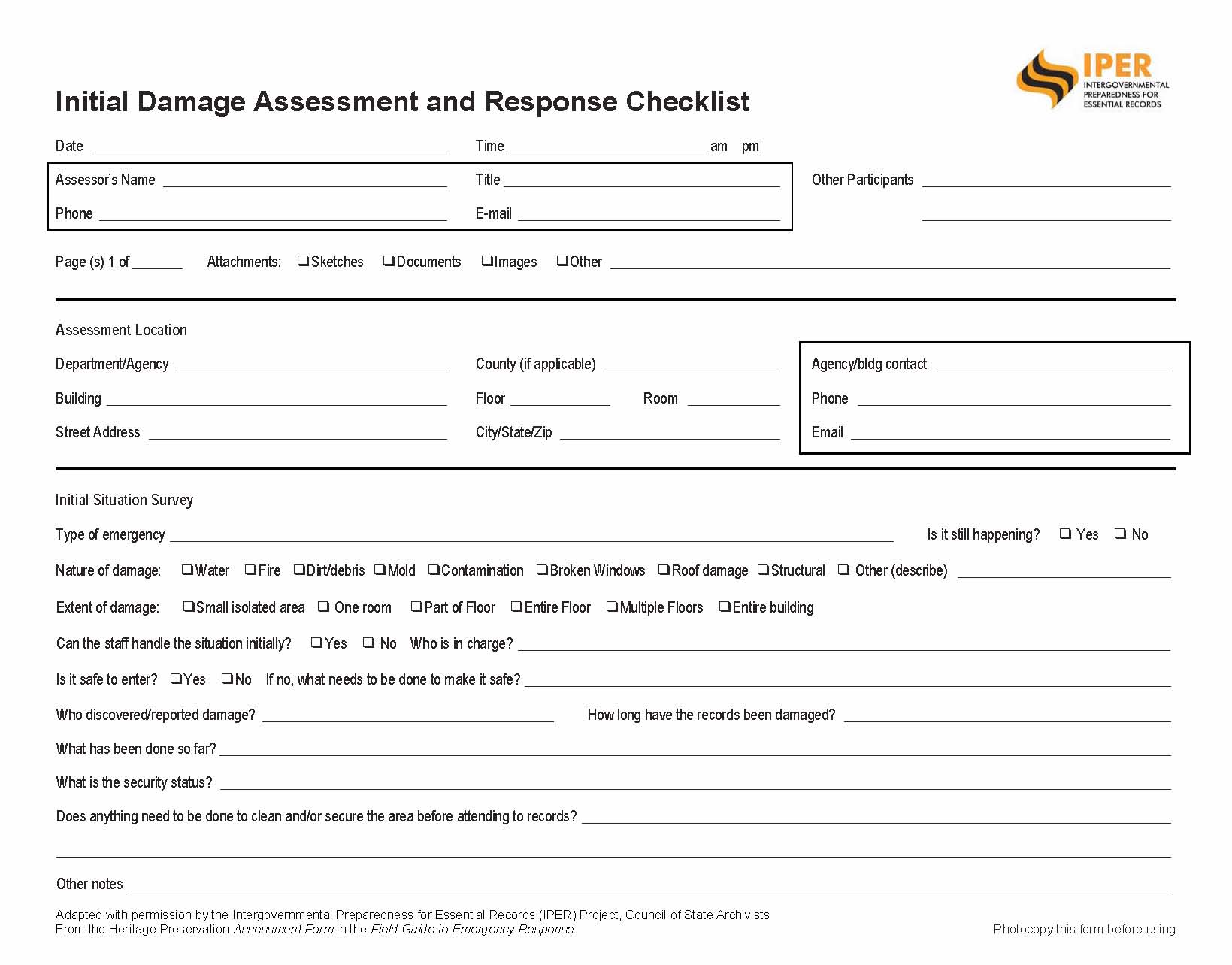 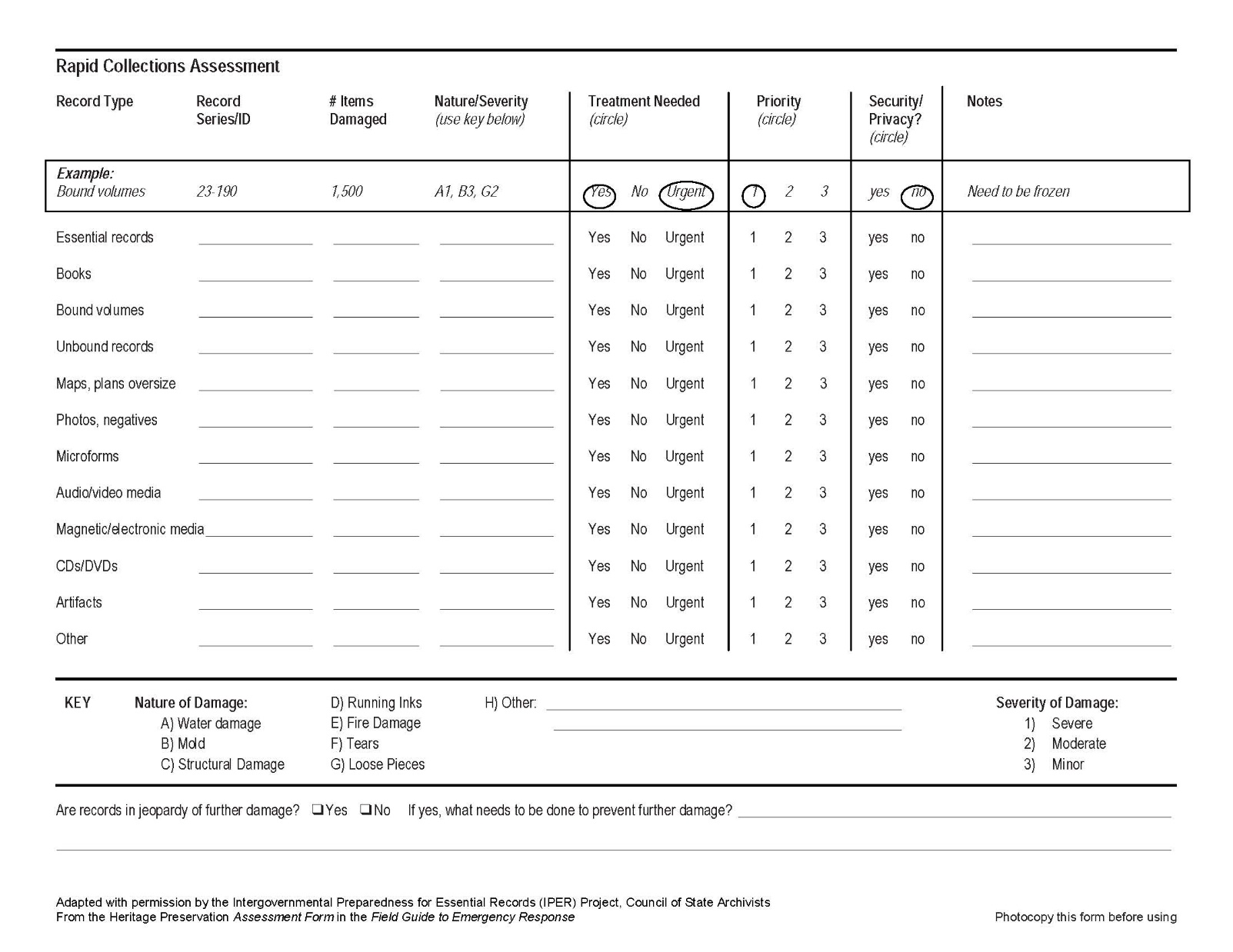 NOTE: A copy of this form is available at the IPER Resource Center so it can be downloaded and duplicated easily.URL: http://www.statearchivists.org/resource-center2.6—Components of a REAPA Records Emergency Action Plan (REAP) provides direction for reducing the risk to records and information from natural and human hazards. No two REAPs will be the same, because every agency has its own risks, protection strategies, resources, policies, etc. However, there are several common components that should be part of every REAP. If you have already completed a Pocket Response Plan, it will provide a good start for completing several of these components.Use the table below to help you think through the components of your REAP. What will you include? Where will you find the information related to that component? Are some of the components already covered in your overall agency emergency plan or Continuity of Operations (COOP) Plan? Which components should receive special attention? Table 1: Components of a REAP1.1—Develop Your REAP —Records Emergency Action PlanDisaster Plans Relevant to My State, County, City, and/or AgencyDocument Version/ DateSource of the Plan (Originating Agency, etc.)Location Where the Plan Can FoundBrief Description of the Disaster PlanDoes the plan address records? If so, how?Emergency or COOP Teams Authorized Within My Agency or Chain of CommandContact Name(s)Contact InformationScope of My REAPRecords Emergency Planning That Needs To Be CompletedNameTitleAddressEmail (work)Email (home)Phone (work)Phone (home)Phone (mobile)Emergency Contact (Name & Number)Distance from home to workNameTitleAddressEmail (work)Email (home)Phone (work)Phone (home)Phone (mobile)Emergency Contact (Name & Number)Distance from home to workNameTitleAddressEmail (work)Email (home)Phone (work)Phone (home)Phone (mobile)Emergency Contact (Name & Number)Distance from home to workNameTitleAddressEmail (work)Email (home)Phone (work)Phone (home)Phone (mobile)Emergency Contact (Name & Number)Distance from home to workTypeTitle/RecipientsPosting AddressEmail Text messaging Service/PositionNameCompany/Org.Phone NumberPolice ChiefNearest Police StationFire ChiefNearest Fire StationSheriffNearest HospitalLocal Emergency Management AgencyState Emergency Management AgencyFEMA Regional OfficeLocal Red CrossPublic Health DeptOTHERPositionNameCompany/Org.Phone NumberMayor/
Town Administrator/
Town Manager, etc.County CommissionerTown/City/County ClerkCounty ManagerChief Operations OfficerChief Financial OfficerOTHEROTHERService/PositionNameCompany/OrgPhone NumberGasElectric Water UtilityFire Detection and SuppressionHVACPlumberElectricianTelephone ProviderInternet ProviderLocksmithitorial ServicesPest ControlArchitectLegal CounselSecurity OTHERService/PositionNameCompany/OrgPhone NumberDocument Recovery ServicesBuilding Recovery ServicesLocal Freezer SpaceOut-of-area Freezer Space (in case of a larger/regional disaster)Trucking/TransportConservator/Preservation ExpertMycologistOTHERService/PositionNameCompany/OrgPhone NumberRisk ManagerInsurance CompanyService/PositionNamePhone NumberState ArchivesState Historical Records Advisory Board (SHRAB)Local Disaster NetworksRegional Preservation ServicesGovt. Records OrganizationState/Regional Archival OrganizationNARA Regional OfficePriority for SalvageEssential records are 
records that:Examples include:Priority 1: First 1–12 hoursAre necessary for emergency responseCopy of emergency and/or Continuity of Operations (COOP) PlanInfrastructure and utility plansMaps and building plansEmergency contact informationCould be either Priority 1 or Priority 2Are necessary to resume or continue operationsDelegations of authorityContracts and leasesPayrollPrison, jail, and parole recordsInsurance recordsPriority 2: First 12–72 hoursProtect the health, safety, property, and rights of residentsDeeds, mortgages, land recordsBirth and marriage recordsMedical recordsActive court proceedingsEducation and military service recordsVoting recordsProfessional licensesPriority 2 or Priority 3Would require massive resources to reconstructGeographic information systems dataTax recordsPriority 3: After first 72 hoursDocument the history of communities and familiesHistorical documentsPhotographsIdentity recordsOnly a small percentage (typically, less than five percent) of all Government records are essentialValue during an emergency makes a 
record essentialAs disruption time increases, more records 
become essential“Records” can be in many different formats,
including paper or electronicOnly a small percentage (typically, less than five percent) of all Government records are essentialValue during an emergency makes a 
record essentialAs disruption time increases, more records 
become essential“Records” can be in many different formats,
including paper or electronic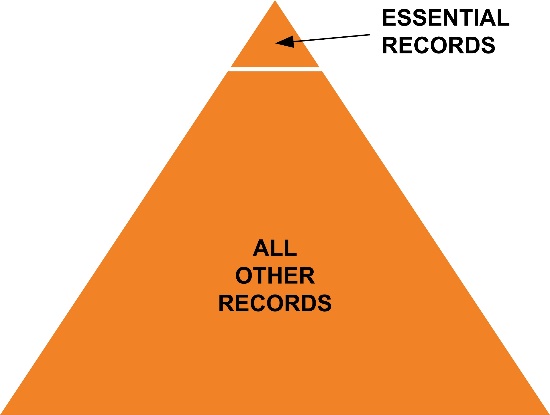 PriorityRecord SeriesSchedule ItemRetention PeriodLocationFirst PriorityProgram Correspondence Files101aPERMDirector’s Office Main Cabinet Drawer 1First PriorityAdvisory Commissions202PERMAssistant Admin Office Cabinet 3 Drawer 2First PriorityErosion Control Study System database (tapes)306TEMP—20 yrsEnvironmental Research Staff First PrioritySite Containment PhotographsUnscheduledAssistant Admin for RecreationSecond PriorityAnalytical Compilations305TEMP—20 yrsResources Evaluation Cabinet 5 Drawer 3Second PrioritySite Containment MapsUnscheduledAssistant Admin for RecreationThird PrioritySubject Files103TEMP—3 yrsAdmin Area Cabinet 1Third PriorityTracking Files106TEMP—No longer neededAdmin Area Cabinet 1Needed for Immediate ResponseNeeded for Air DryingNeeded for Freezing for StabilizationDisaster Response Supplies and EquipmentX33-gallon plastic trash can with wheels and lid (to store supplies)X1 roll 10' x 100' 2 mil plastic sheetingX1 roll masking/duct tape (to use with sheeting)X1 spool packing string (to hang sheeting)X10 large plastic trash bags (to fit can)X1 large spongeX1–5-gallon bucketX1 box disposable glovesX1 roll “Do not enter” barricade tapeX2 rolls paper towelsX1 pair scissorsX1 dozen pencils (mechanical or sharpened)X2 black permanent marking pensXLined paper padXFlashlight (self-standing, extra batteries)X10 dust masksNeeded for Immediate ResponseNeeded for Air DryingNeeded for Freezing for StabilizationDisaster Response Supplies and EquipmentXXXCamera, memory cards (in case a digital camera is not available, keep a disposable camera in emergency supply stash)XXXVideo camera, memory cards XXXLaptop computerXXXWaterproof pens/markersXXXPencils (mechanical or sharpened)XXXClipboardsXXXPaper pads/logsNeeded for Immediate ResponseNeeded for Air DryingNeeded for Freezing for StabilizationDisaster Response Supplies and EquipmentXXXFirst Aid kit
(keep in mind treatment of paper cuts, staple pokes)XXXGloves (disposable, work)XXXHard hats (size adjustable)XXXMasks and respirators (dust, mold)XXXRubber boots (non-skid), many sizesXXXSafety gogglesXXXEyewash kitsXXXAprons (plastic, disposable)XXXOveralls, jumpsuitsXXXVest (or jacket) with pocketsXXXAntimicrobial soap/alcohol hand washXXXDrinking waterXXXPortable toiletXXXIdentification badgesNeeded for Immediate ResponseNeeded for Air DryingNeeded for Freezing for StabilizationDisaster Response Supplies and EquipmentXXSelf-adhesive labels, color-coded adhesive dotsXXHand trucks, dollies, book cartsXXXPlastic bags (garbage, zipper lock, assorted sizes)XXCorrugated cardboard boxes XXTape (masking, packing, duct), tape dispensers XXScissors, utility knives (extra blades)XXPlastic crates XXRescubes® (see description on p. 4 of this handout)XXPalletsNeeded for Immediate ResponseNeeded for Air DryingNeeded for Freezing for StabilizationDisaster Response Supplies and EquipmentXHand radio sets/Walkie-talkiesXPortable radiosXCellular phones (with emergency numbers)XHam radiosXMegaphoneNeeded for Immediate ResponseNeeded for Air DryingNeeded for Freezing for StabilizationDisaster Response Supplies and EquipmentXAir conditioners (portable)XXDehumidifiersXXFansXXMonitors (temperature, humidity)Needed for Immediate ResponseNeeded for Air DryingNeeded for Freezing for StabilizationDisaster Response Supplies and EquipmentXAcrylic sheets (Plexiglas™)XBlotting paper (white)XXXBrooms, dustpans, shovels, mops, bucketsXXXBubble packXCleaning products, disinfectantXXCloths: cotton rags, dust cloths, lint-free cloths, nonwoven polyester web, cheeseclothXXClothesline, rope, string (heavy packing on spool)XClothespins (rust proof)XDish-drying racks (plastic-covered)XDry iceXXXFlashlights (self-standing), headlamps, extra batteries, chemical light sticks XXXGenerator (portable, fuel supply)XXLadders and kick standsXXMat boardXXMoisture meterXXNewsprint (un-inked, blank), butcher paperXXXOffice supplies (paper pads, pencils, waterproof pens/markers, flipcharts, large self-adhesive labels)XXPhoto Flo, wetting agent (Kodak)XXPlastic clips/clothespinsXXXPlastic garbage cans, washtubsXPlastic sheeting (polyethylene) rollsXPlywood or masonite boardNeeded for Immediate ResponseNeeded for Air DryingNeeded for Freezing for StabilizationDisaster Response Supplies and EquipmentXXPolyester film (Mylar), 3 to 5 milXXPolyester, spunbond (Reemay, Hollytex)XPump (portable)XXScreen (nylon), screen or bakery drying racksXShrink wrapXXSigns: “Caution Wet Floor” XXSilicone release paperXXSponges (cellulose, chemical)XXSurge protectors, extension cords (50+ ft., heavy-duty, grounded)XXXTables (portable, folding)XXXTool kit (crowbar, hammer, wrenches, pliers, screwdriver)XXTowels (absorbent cloth, paper)XXTrays (deep, for rinsing)XWater hoses, adjustable spray nozzlesXWet vacuum (10-gallon industrial)ComponentDescription/ContentsNotes for Your REAPIntroductionThe briefest part of the REAP. It should state the purpose of the REAP and the entire preparedness program. It should also include information about how to use and revise the document.Policy StatementInclude a clear policy statement or directive from the most senior officer in the agency, approving the Plan and identifying it as an official agency policy. The policy statement should clearly mandate the preparation and implementation of the REAP in order to secure the necessary cooperation among departments, have the authority to examine business processes and functions, and assign the organizational resources needed to prepare and implement the REAP.Responsibilities and AuthoritiesProvide information about delegation of authority, chain of command, and roles and responsibilities for various activities, including REAP Team assignments, response/recovery manager duties, phone trees, media contacts, and offers of assistance (volunteer labor, supplies, cash donations, etc.).Communication PlanIdentify multiple communications strategies to be used during an emergency at both the primary site and an alternate site, if required. Consider call-in voice recordings and information relaying systems.Establish a Phone Tree to disseminate information in an orderly way but not overburden one individual with the responsibility. Create an emergency contact directory that lists (as appropriate) telephone numbers (office, home, cell), email addresses, and physical locations of key contacts, including agency staff, emergency responders, contractors and suppliers, and others whom you will need to reach in an emergency.Identifying communications strategies is usually a major component of the larger COOP Plan, but also a critical part of your REAP.Locations of Essential RecordsInclude the essential records inventory, including title, location, retention period, container identification, format and media, volume, and location of master copy (if one exists).Salvage PrioritiesOrganize this section in a list that makes it clear which records will require attention first and which ones can wait. Include the record series under each priority category; item numbers from records schedules, retention period, and the physical location of the records.Supplies
(should be included as an appendix)Include a list of supplies you may need in the event of an emergency, including all supplies needed to prevent further damage to records, to aid in packing out records for further recovery, and information on how to purchase the supplies. See Handout 2.4—Sample Supplies and Equipment List.Financial or Funding InformationPlan and document how you will obtain funds that may be required to purchase any necessary equipment and supplies you may not have on hand. Finance and accounting personnel will need to track expenses associated with an emergency. Establish special codes for labor, equipment, and supplies to ensure proper accounting of expenses.Vendors and Suppliers
(should be included as an appendix)Include a list of vendors and suppliers of emergency services and supplies in your REAP. Consider developing standing contracts for professional service providers and temporary storage facilities, if possible.Contractor Statement of WorkInclude a generic draft Statement of Work (SOW) ready to use to obtain needed services in the event that an emergency befalls your records. Obtain this draft SOW from your Procurement Office. Include any signed contracts or Memorandums of Understanding (MOUs) with individual contractors for specific services. However, if they contain confidential or private information, access to them should be restricted. Make sure to include in your REAP the procedures for activating the contract or MOU.Include the names, addresses, and phone numbers of the contractors with which you have established contracts for response and recovery.Facility Information
(should be included as an appendix)Include all relevant facility information, especially evacuation plans and provisions for employees and visitors with disabilities; locations and operating instructions for equipment, mechanical systems, and emergency supplies; locations of master keys, floor plans, hazardous materials, doorways, stairways, and windows.Staging SpaceContact the proprietors of your building(s) about the availability of space and make arrangements for use of the space in the event of an emergency. Document these arrangements in your REAP.Spell out agreements and procedures, and keep contact and all other information up-to-date in your REAP. Also, outline the procedures you will use to transfer or obtain office equipment and supplies and the services you will need, such as electricity, water, communications, and computers.Preparedness, Response, and Recovery ProceduresThe Preparedness, Response, and Recovery Procedures section will comprise the largest and most detailed section of your Plan. As explained earlier, your REAP must address specific emergencies and how to handle them, as identified in your risk assessment. It must provide for both major and minor emergencies and should include both site-specific and community-wide events.Training, Testing, and UpdatingDocument the goals, objectives, and schedules for training all employees, plus testing the REAP and updating it periodically. Specific training programs for responders and specialized teams should also be developed and documented in the REAP.AppendixesThe final section of the REAP provides information which is needed for the effective execution of the Plan, but which should be kept separate from the main narrative of the Plan. You can place these items in the Plan as an appendix. They should include a Phone Tree; a supplies, equipment, and space list; forms for assessing damage and tracking records (pack-out tracking log); reduced floor plans with locations of emergency equipment and utility boxes; and your essential records inventory and plan.